Визитная карточка   библиотеки МБОУ 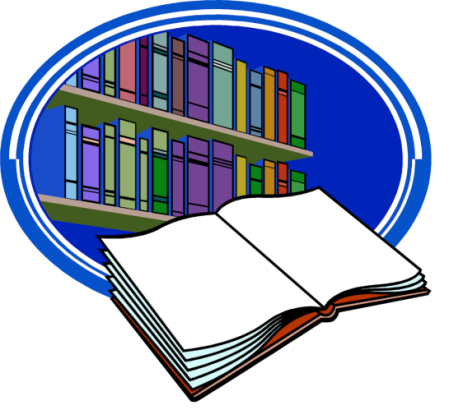 «СОШ №1 имени С.В. Орлова»
 Не смотря на то, что помещение нашей библиотеки маленькое, в нашей библиотеке  вы можете найти очень много полезного: произведения художественной литературы  русских, зарубежных классиков и современных писателей и поэтов, 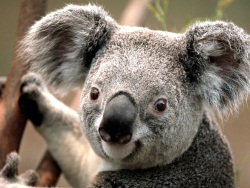 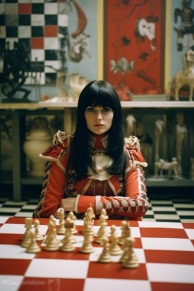 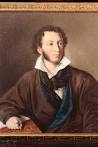 литературу по интересам,  литературу, необходимую для изучения на уроках литературыЛитературу о годах войны, героях военного времени, 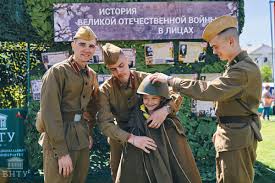 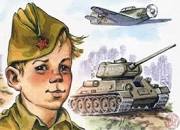 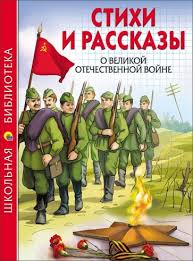 литературу  о родном городе  и о родном крае, его природных богатствах, городах, чудесах. 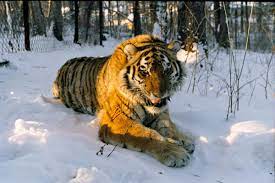 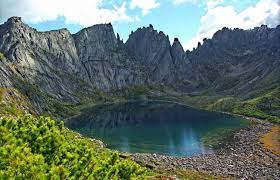 Литературу для детей от  3 лет: сказки, стихи.Литературу о здоровом образе жизни. 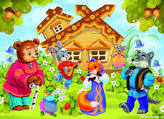 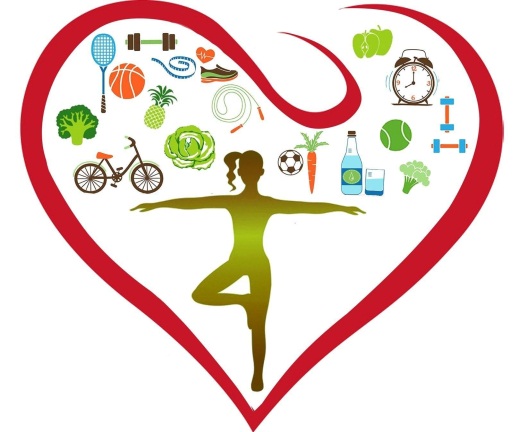 Литературу   для педагогов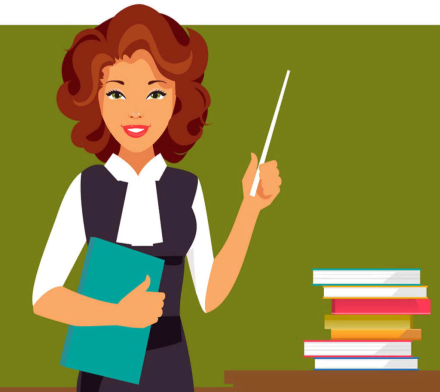 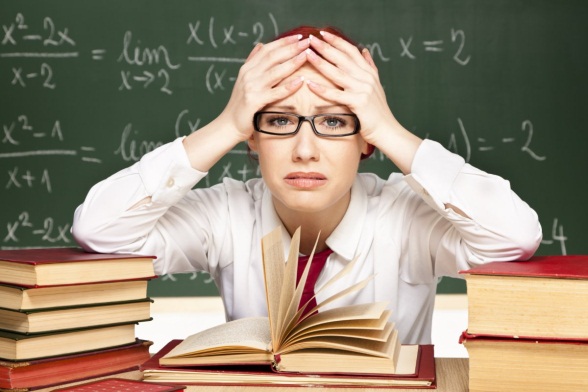 Справочную литерату,  словари.  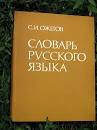 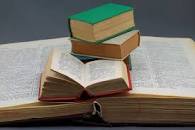 Добро пожаловать в школьную библиотеку!